12B First PrinciplesA point A with coordinates (4,16) lies on the curve with equation . At point A the curve has gradient .Show that Deduce the value of 12C General RulesFind  for each of the expressions for  to the right.12D Multiple termsFind  when Find the gradient of the curve  when Find the gradient of the curve  at the point 12E Preparing for CalculusFind  when Find the gradient of the curve  at the point (2,0)12F Tangents & NormalsFind the equation of the tangent to the curve y = x3 – 3x2 + 2x - 1, at the point (3,5).Find the equation of the normal to the curve y = 8 - 3√x at the point where x = 4.12G Increasing & Decreasing Functions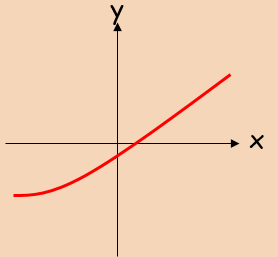 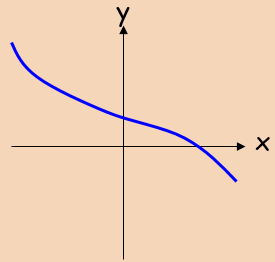 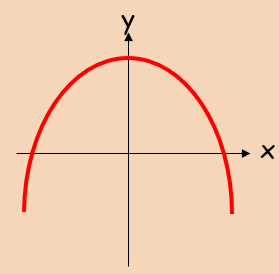 Show that the function ;is an increasing function.Find the range of values where:is a decreasing function.12J Graphing the Gradient Function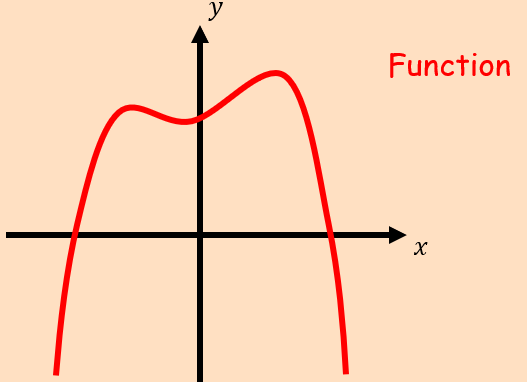 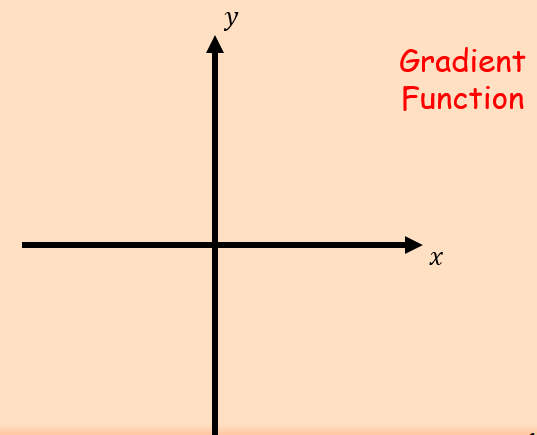 The diagram shows the curve with equation . It has an asymptote at , a turning point at and it cuts the x-axis at  Sketch the graph of 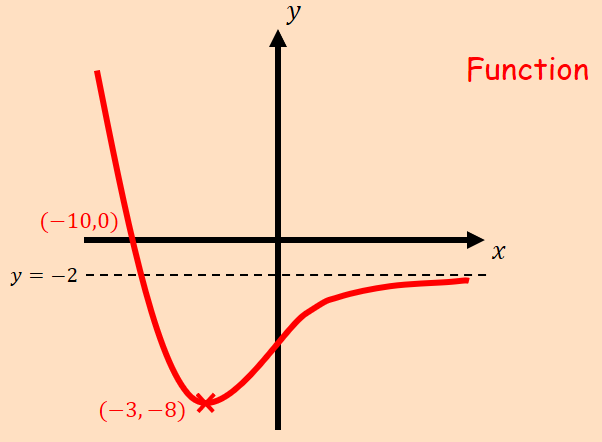 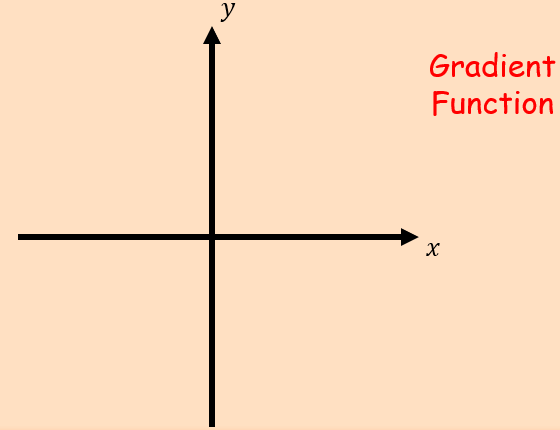 State the equation of the asymptote of 12H Second DerivativesFind   and  of the following: Find  and  of the following: 12I Stationary Points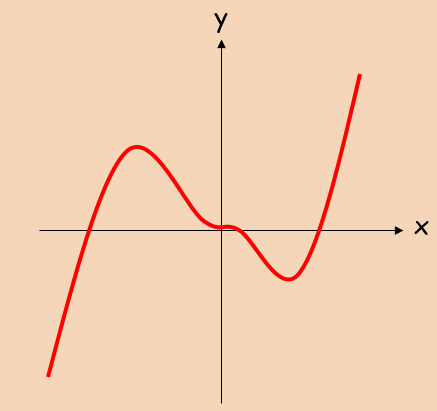 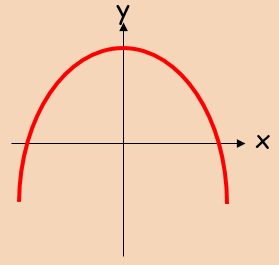 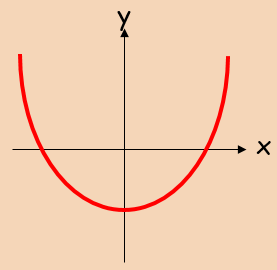 Note on f’’(x) = 0Find the coordinates of the turning point on the curve y = x4 – 32x, and state whether it is a minimum or maximum.Find the stationary points on the curve: y = 2x3 – 15x2 + 24x + 6, and state whether they are minima, maxima or points of inflexion12K Differentiation in ContextGiven that the volume, , of an expanding sphere is related to its radius, , by the formula         , find the rate of change of volume with respect to radius at the instant when the radius is 5cm.A large tank (shown) is to be made from 54m2 of sheet metal. It has no top. a) Show that the Volume of the tank will be given by:b) Find the Maximum volume of the tank